附件1技术需求及数量表序号产品参考图片产品名称主材料材质技术参数及性能（配置）要求数量/单位1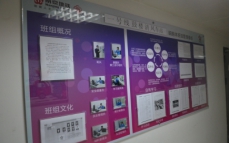 综合信息栏展板亚克力板+背胶写真亚克力板尺寸：里层：长宽厚度240cm*120 cm*3mm；磨边工艺。外层：长宽厚度240cm*120 cm*5mm；磨边工艺。表面：A3透明卡槽1张；A4透明卡槽12张；7寸透明卡槽6张；亚克力品质：透光率≥92％；洛氏硬度≥90％；拉伸强度≥65；夹画：户外背胶写真及画面设计1张紧固件：不锈钢广告钉104块2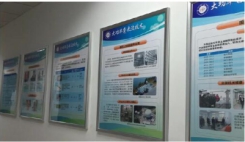 生产管理看板铝合金框+PVC板铝合金尺寸：长宽：90cm*60cm；边框宽：30mm铝合金品质：3000系列及以上铝合金板材铝合金颜色：银灰色；铝合金工艺：经氧化、电镀、喷砂等美化处理，前开式直角背板：厚度0.5cm高清户外写真PVC板及画面设计6张面板：高品质透明板，厚度1mm紧固件：不锈钢自攻钉2091块